Merced College: POS Agriculture Mechanics pathway – Welding – 4 Year University – 4/20/12Career Technical Education (CTE) Program of Study for Entry into 4-Year UniversityCareer Technical Education (CTE) Program of Study for Entry into 4-Year UniversityCareer Technical Education (CTE) Program of Study for Entry into 4-Year UniversityCareer Technical Education (CTE) Program of Study for Entry into 4-Year UniversityCareer Technical Education (CTE) Program of Study for Entry into 4-Year UniversityCareer Technical Education (CTE) Program of Study for Entry into 4-Year UniversityCareer Technical Education (CTE) Program of Study for Entry into 4-Year UniversityCareer Technical Education (CTE) Program of Study for Entry into 4-Year UniversityCareer Technical Education (CTE) Program of Study for Entry into 4-Year UniversityCareer Technical Education (CTE) Program of Study for Entry into 4-Year UniversityCareer Technical Education (CTE) Program of Study for Entry into 4-Year UniversityCareer Technical Education (CTE) Program of Study for Entry into 4-Year UniversityCareer Technical Education (CTE) Program of Study for Entry into 4-Year UniversityCareer Technical Education (CTE) Program of Study for Entry into 4-Year UniversityCareer Technical Education (CTE) Program of Study for Entry into 4-Year UniversityCareer Technical Education (CTE) Program of Study for Entry into 4-Year UniversityCareer Technical Education (CTE) Program of Study for Entry into 4-Year UniversityCareer Technical Education (CTE) Program of Study for Entry into 4-Year UniversityCareer Technical Education (CTE) Program of Study for Entry into 4-Year University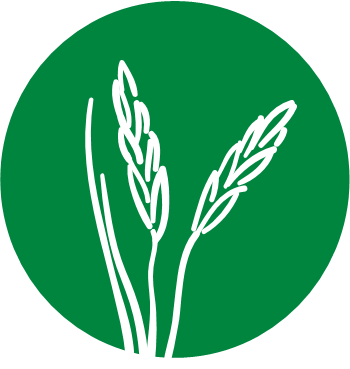 Name:      Name:      Name:      Name:      Name:      ID:      ID:      ID:      Gr:   Gr:   Department: AgricultureDepartment: AgricultureDepartment: AgricultureDepartment: AgricultureDepartment: AgricultureDepartment: AgricultureIndustry Sector:  Agriculture and Natural ResourcesIndustry Sector:  Agriculture and Natural ResourcesIndustry Sector:  Agriculture and Natural ResourcesIndustry Sector:  Agriculture and Natural ResourcesIndustry Sector:  Agriculture and Natural ResourcesCareer Pathway:  Agricultural Mechanics—Emphasis in Welding TechnologyCareer Pathway:  Agricultural Mechanics—Emphasis in Welding TechnologyCareer Pathway:  Agricultural Mechanics—Emphasis in Welding TechnologyCareer Pathway:  Agricultural Mechanics—Emphasis in Welding TechnologyCareer Pathway:  Agricultural Mechanics—Emphasis in Welding TechnologyCareer Pathway:  Agricultural Mechanics—Emphasis in Welding TechnologyCareer Pathway:  Agricultural Mechanics—Emphasis in Welding TechnologyStudent Organization or Club:Future Farmers of America - FFAStudent Organization or Club:Future Farmers of America - FFAStudent Organization or Club:Future Farmers of America - FFAStudent Organization or Club:Future Farmers of America - FFARecommended High School Course ScheduleRecommended High School Course ScheduleRecommended High School Course ScheduleRecommended High School Course ScheduleRecommended High School Course ScheduleRecommended High School Course ScheduleRecommended High School Course ScheduleRecommended High School Course ScheduleRecommended High School Course ScheduleRecommended High School Course ScheduleRecommended High School Course ScheduleRecommended High School Course ScheduleRecommended High School Course ScheduleRecommended High School Course ScheduleRecommended High School Course ScheduleRecommended High School Course ScheduleRecommended High School Course ScheduleRecommended High School Course ScheduleRecommended High School Course ScheduleLevelGradeEnglishEnglishSocial StudiesSocial StudiesMathScienceScienceScienceOther Required Courses, Electives, CTEOther Required Courses, Electives, CTEOther Required Courses, Electives, CTEOther Required Courses, Electives, CTEOther Required Courses, Electives, CTEOther Required Courses, Electives, CTEOther Required Courses, Electives, CTEWork-BasedLearning ActivitiesWork-BasedLearning ActivitiesSecondary9English 1  orEnglish 1 Pre-APEnglish 1  orEnglish 1 Pre-APGeography & Health & Wellness Geography & Health & Wellness GeometryIntegrated Agricultural BiologyIntegrated Agricultural BiologyIntegrated Agricultural BiologyPhysical Ed 1 Physical Ed 1 Physical Ed 1 Physical Ed 1 **Ag Shop Skills **Ag Shop Skills **Ag Shop Skills FFAFFASecondary10English 2 orEnglish 2 Pre-APEnglish 2 orEnglish 2 Pre-APWorld History orWorld History Adv.World History orWorld History Adv.Algebra 2/ TrigonometryChemistryChemistryChemistryPhysical Ed 2 Physical Ed 2 Physical Ed 2 Physical Ed 2 **Welding Technology I**Welding Technology I**Welding Technology IFFAROP Industry DayFFAROP Industry DaySecondary11English 3 orAP EnglishLang/Comp English 3 orAP EnglishLang/Comp US History orAP  HistoryUS History orAP  HistoryPre-Calculus or Probability & StatisticsPhysics Physics Physics Foreign LanguageForeign LanguageForeign LanguageForeign Language**Welding Technology II**Welding Technology II**Welding Technology IIFFAROP Portfolio DayFFAROP Portfolio DaySecondary12English 4 orAP English LiteratureEnglish 4 orAP English LiteratureGovernment & Economics or AP US Govern. & PoliticsGovernment & Economics or AP US Govern. & PoliticsAP Calculus, AP Statistics**ROP Art and History of Floral Design (Fine Art)**ROP Art and History of Floral Design (Fine Art)**ROP Art and History of Floral Design (Fine Art)Foreign LanguageForeign LanguageForeign LanguageForeign LanguageSelect one:Equipment Construction I**Beginning DraftingSelect one:Equipment Construction I**Beginning DraftingSelect one:Equipment Construction I**Beginning DraftingFFASenior Exit InterviewsROP Community     ClassroomFFASenior Exit InterviewsROP Community     ClassroomPostsecondaryArticulated Courses:   Student earns  units of credit for the identified college course when student passes the ACE (Articulated Credit by Exam)Articulated Courses:   Student earns  units of credit for the identified college course when student passes the ACE (Articulated Credit by Exam)Articulated Courses:   Student earns  units of credit for the identified college course when student passes the ACE (Articulated Credit by Exam)Articulated Courses:   Student earns  units of credit for the identified college course when student passes the ACE (Articulated Credit by Exam)Articulated Courses:   Student earns  units of credit for the identified college course when student passes the ACE (Articulated Credit by Exam)Articulated Courses:   Student earns  units of credit for the identified college course when student passes the ACE (Articulated Credit by Exam)Articulated Courses:   Student earns  units of credit for the identified college course when student passes the ACE (Articulated Credit by Exam)Articulated Courses:   Student earns  units of credit for the identified college course when student passes the ACE (Articulated Credit by Exam)Articulated Courses:   Student earns  units of credit for the identified college course when student passes the ACE (Articulated Credit by Exam)Articulated Courses:   Student earns  units of credit for the identified college course when student passes the ACE (Articulated Credit by Exam)Articulated Courses:   Student earns  units of credit for the identified college course when student passes the ACE (Articulated Credit by Exam)Articulated Courses:   Student earns  units of credit for the identified college course when student passes the ACE (Articulated Credit by Exam)Articulated Courses:   Student earns  units of credit for the identified college course when student passes the ACE (Articulated Credit by Exam)Articulated Courses:   Student earns  units of credit for the identified college course when student passes the ACE (Articulated Credit by Exam)Articulated Courses:   Student earns  units of credit for the identified college course when student passes the ACE (Articulated Credit by Exam)Articulated Courses:   Student earns  units of credit for the identified college course when student passes the ACE (Articulated Credit by Exam)Articulated Courses:   Student earns  units of credit for the identified college course when student passes the ACE (Articulated Credit by Exam)Articulated Courses:   Student earns  units of credit for the identified college course when student passes the ACE (Articulated Credit by Exam)PostsecondaryMUHSD/ROPMUHSD/ROPMUHSD/ROPMUHSD/ROPMUHSD/ROPMUHSD/ROPMUHSD/ROPMUHSD/ROPPostsecondaryWelding I, II, Equipment Construction I, IIWelding I, II, Equipment Construction I, IIWelding I, II, Equipment Construction I, IIWelding I, II, Equipment Construction I, IIWelding I, II, Equipment Construction I, IIWelding I, II, Equipment Construction I, IIWelding I, II, Equipment Construction I, IIWelding I, II, Equipment Construction I, IIWELD 06:  Fundamentals of Oxy-Fuel Welding & Shielded Metal Arc WeldingWELD 06:  Fundamentals of Oxy-Fuel Welding & Shielded Metal Arc WeldingWELD 06:  Fundamentals of Oxy-Fuel Welding & Shielded Metal Arc WeldingWELD 06:  Fundamentals of Oxy-Fuel Welding & Shielded Metal Arc WeldingWELD 06:  Fundamentals of Oxy-Fuel Welding & Shielded Metal Arc WeldingWELD 06:  Fundamentals of Oxy-Fuel Welding & Shielded Metal Arc WeldingWELD 06:  Fundamentals of Oxy-Fuel Welding & Shielded Metal Arc WeldingWELD 06:  Fundamentals of Oxy-Fuel Welding & Shielded Metal Arc WeldingWELD 06:  Fundamentals of Oxy-Fuel Welding & Shielded Metal Arc Welding3PostsecondaryAg Shop Skills PLUS  an additional Ag Mechanics Junior/Senior Level Course such as Ag Welding I/II, OR Equipment Construction I/II, OR Small Engines, or Power Mechanics Ag Shop Skills PLUS  an additional Ag Mechanics Junior/Senior Level Course such as Ag Welding I/II, OR Equipment Construction I/II, OR Small Engines, or Power Mechanics Ag Shop Skills PLUS  an additional Ag Mechanics Junior/Senior Level Course such as Ag Welding I/II, OR Equipment Construction I/II, OR Small Engines, or Power Mechanics Ag Shop Skills PLUS  an additional Ag Mechanics Junior/Senior Level Course such as Ag Welding I/II, OR Equipment Construction I/II, OR Small Engines, or Power Mechanics Ag Shop Skills PLUS  an additional Ag Mechanics Junior/Senior Level Course such as Ag Welding I/II, OR Equipment Construction I/II, OR Small Engines, or Power Mechanics Ag Shop Skills PLUS  an additional Ag Mechanics Junior/Senior Level Course such as Ag Welding I/II, OR Equipment Construction I/II, OR Small Engines, or Power Mechanics Ag Shop Skills PLUS  an additional Ag Mechanics Junior/Senior Level Course such as Ag Welding I/II, OR Equipment Construction I/II, OR Small Engines, or Power Mechanics Ag Shop Skills PLUS  an additional Ag Mechanics Junior/Senior Level Course such as Ag Welding I/II, OR Equipment Construction I/II, OR Small Engines, or Power Mechanics MECH 10:  Agriculture SkillsMECH 10:  Agriculture SkillsMECH 10:  Agriculture SkillsMECH 10:  Agriculture SkillsMECH 10:  Agriculture SkillsMECH 10:  Agriculture SkillsMECH 10:  Agriculture SkillsMECH 10:  Agriculture SkillsMECH 10:  Agriculture Skills3PostsecondaryBeginning Drafting Beginning Drafting Beginning Drafting Beginning Drafting Beginning Drafting Beginning Drafting Beginning Drafting Beginning Drafting DRFT 04A: Fundamentals of Computer-Aided Drafting                                                                      DRFT 04A: Fundamentals of Computer-Aided Drafting                                                                      DRFT 04A: Fundamentals of Computer-Aided Drafting                                                                      DRFT 04A: Fundamentals of Computer-Aided Drafting                                                                      DRFT 04A: Fundamentals of Computer-Aided Drafting                                                                      DRFT 04A: Fundamentals of Computer-Aided Drafting                                                                      DRFT 04A: Fundamentals of Computer-Aided Drafting                                                                      DRFT 04A: Fundamentals of Computer-Aided Drafting                                                                      DRFT 04A: Fundamentals of Computer-Aided Drafting                                                                      3                                      *ROP Certificate Earned at Completion of Course           ** credit earned through articulation              ***ROP & Articulation                                      *ROP Certificate Earned at Completion of Course           ** credit earned through articulation              ***ROP & Articulation                                      *ROP Certificate Earned at Completion of Course           ** credit earned through articulation              ***ROP & Articulation                                      *ROP Certificate Earned at Completion of Course           ** credit earned through articulation              ***ROP & Articulation                                      *ROP Certificate Earned at Completion of Course           ** credit earned through articulation              ***ROP & Articulation                                      *ROP Certificate Earned at Completion of Course           ** credit earned through articulation              ***ROP & Articulation                                      *ROP Certificate Earned at Completion of Course           ** credit earned through articulation              ***ROP & Articulation                                      *ROP Certificate Earned at Completion of Course           ** credit earned through articulation              ***ROP & Articulation                                      *ROP Certificate Earned at Completion of Course           ** credit earned through articulation              ***ROP & Articulation                                      *ROP Certificate Earned at Completion of Course           ** credit earned through articulation              ***ROP & Articulation                                      *ROP Certificate Earned at Completion of Course           ** credit earned through articulation              ***ROP & Articulation                                      *ROP Certificate Earned at Completion of Course           ** credit earned through articulation              ***ROP & Articulation                                      *ROP Certificate Earned at Completion of Course           ** credit earned through articulation              ***ROP & Articulation                                      *ROP Certificate Earned at Completion of Course           ** credit earned through articulation              ***ROP & Articulation                                      *ROP Certificate Earned at Completion of Course           ** credit earned through articulation              ***ROP & Articulation                                      *ROP Certificate Earned at Completion of Course           ** credit earned through articulation              ***ROP & Articulation                                      *ROP Certificate Earned at Completion of Course           ** credit earned through articulation              ***ROP & Articulation                                      *ROP Certificate Earned at Completion of Course           ** credit earned through articulation              ***ROP & Articulation                                      *ROP Certificate Earned at Completion of Course           ** credit earned through articulation              ***ROP & Articulation Coursework Related to the Pathway Coursework Related to the Pathway Coursework Related to the Pathway Coursework Related to the Pathway Coursework Related to the Pathway Coursework Related to the Pathway Coursework Related to the Pathway Coursework Related to the Pathway Coursework Related to the Pathway Coursework Related to the Pathway Coursework Related to the Pathway Coursework Related to the PathwaySample Occupations Related to the PathwaySample Occupations Related to the PathwaySample Occupations Related to the PathwaySample Occupations Related to the PathwaySample Occupations Related to the PathwaySample Occupations Related to the PathwaySample Occupations Related to the PathwayDegrees & CertificatesDegrees & CertificatesDegrees & CertificatesDegrees & CertificatesDegrees & CertificatesSample Courses Sample Courses Sample Courses Sample Courses Sample Courses Sample Courses Sample Courses AA or AS Degree or CertificateAA or AS Degree or CertificateAA or AS Degree or CertificateAA or AS Degree or CertificateBS or BA DegreeBS or BA DegreeBS or BA DegreeDegrees:A.A. Welding TechnologyCertificates:Welding Technology  Degrees:A.A. Welding TechnologyCertificates:Welding Technology  Degrees:A.A. Welding TechnologyCertificates:Welding Technology  Degrees:A.A. Welding TechnologyCertificates:Welding Technology  Degrees:A.A. Welding TechnologyCertificates:Welding Technology   WELD 07:  Fundamentals of T.I.G. and M.I.GWELD 40A:  Welding Design and ConstructionWELD 40B:  Welding Design and Construction,                       AdvancedWELD 45:  Advanced Arc Welding ProceduresWELD 48:  Special Problems in Welding Technology WELD 07:  Fundamentals of T.I.G. and M.I.GWELD 40A:  Welding Design and ConstructionWELD 40B:  Welding Design and Construction,                       AdvancedWELD 45:  Advanced Arc Welding ProceduresWELD 48:  Special Problems in Welding Technology WELD 07:  Fundamentals of T.I.G. and M.I.GWELD 40A:  Welding Design and ConstructionWELD 40B:  Welding Design and Construction,                       AdvancedWELD 45:  Advanced Arc Welding ProceduresWELD 48:  Special Problems in Welding Technology WELD 07:  Fundamentals of T.I.G. and M.I.GWELD 40A:  Welding Design and ConstructionWELD 40B:  Welding Design and Construction,                       AdvancedWELD 45:  Advanced Arc Welding ProceduresWELD 48:  Special Problems in Welding Technology WELD 07:  Fundamentals of T.I.G. and M.I.GWELD 40A:  Welding Design and ConstructionWELD 40B:  Welding Design and Construction,                       AdvancedWELD 45:  Advanced Arc Welding ProceduresWELD 48:  Special Problems in Welding Technology WELD 07:  Fundamentals of T.I.G. and M.I.GWELD 40A:  Welding Design and ConstructionWELD 40B:  Welding Design and Construction,                       AdvancedWELD 45:  Advanced Arc Welding ProceduresWELD 48:  Special Problems in Welding Technology WELD 07:  Fundamentals of T.I.G. and M.I.GWELD 40A:  Welding Design and ConstructionWELD 40B:  Welding Design and Construction,                       AdvancedWELD 45:  Advanced Arc Welding ProceduresWELD 48:  Special Problems in Welding Technology Ag Sales & Services TechnicianCertified WelderMetal FabricatorEquipment FabricatorWelding TechnicianRobotic Welding TechnicianUnderwater WelderAutobody Technician Ag Sales & Services TechnicianCertified WelderMetal FabricatorEquipment FabricatorWelding TechnicianRobotic Welding TechnicianUnderwater WelderAutobody Technician Ag Sales & Services TechnicianCertified WelderMetal FabricatorEquipment FabricatorWelding TechnicianRobotic Welding TechnicianUnderwater WelderAutobody Technician Ag Sales & Services TechnicianCertified WelderMetal FabricatorEquipment FabricatorWelding TechnicianRobotic Welding TechnicianUnderwater WelderAutobody Technician Certified Welding InspectorFabrication DesignerWelding EngineerResearch EngineerSource/Material EngineerQuality Assurance InspectorEnvironmental EngineerAg Mechanics Instructor  Certified Welding InspectorFabrication DesignerWelding EngineerResearch EngineerSource/Material EngineerQuality Assurance InspectorEnvironmental EngineerAg Mechanics Instructor  Certified Welding InspectorFabrication DesignerWelding EngineerResearch EngineerSource/Material EngineerQuality Assurance InspectorEnvironmental EngineerAg Mechanics Instructor 